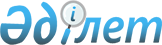 Об установлении квоты рабочих мест для трудоустройства лиц, состоящих на учете службы пробации, а также для лиц, освобожденных из мест лишения свободы и для граждан из числа молодежи, потерявших или оставшихся до наступления совершеннолетия без попечения родителей, являющихся выпускниками организаций образования на 2017 год
					
			Утративший силу
			
			
		
					Постановление акимата Казталовского района Западно-Казахстанской области от 9 февраля 2017 года № 22. Зарегистрировано Департаментом юстиции Западно-Казахстанской области 6 марта 2017 года № 4704. Утратило силу постановлением акимата Казталовского района Западно-Казахстанской области от 20 декабря 2018 года № 395
      Сноска. Утратило силу постановлением акимата Казталовского района Западно-Казахстанской области от 20.12.2018 № 395 (вводится в действие со дня первого официального опубликования).
      Руководствуясь Законами Республики Казахстан от 23 января 2001 года "О местном государственном управлении и самоуправлении в Республике Казахстан", от 6 апреля 2016 года "О занятости населения", акимат района ПОСТАНОВЛЯЕТ:
      1. Установить квоту рабочих мест для трудоустройства лиц, состоящих на учете службы пробации, а также лиц освобожденных из мест лишения свободы и для граждан из числа молодежи, потерявших или оставшихся до наступления совершеннолетия без попечения родителей, являющихся выпускниками организаций образования в размере пяти процентов от общей численности рабочих мест на 2017 год.
      2. Признать утратившим силу постановление акимата Казталовского района от 28 июля 2016 года №230 "Об установлении квоты рабочих мест для трудоустройства лиц, состоящих на учете службы пробации, а также для лиц, освобожденных из мест лишения свободы и для граждан из числа молодежи, потерявших или оставшихся до наступления совершеннолетия без попечения родителей, являющихся выпускниками организаций образования" (зарегистрированное в Реестре государственной регистрации нормативных правовых актов №4525, опубликованное 2 сентября 2016 года в газете "Ауыл айнасы").
      3. Руководителю аппарата акима района (Берденов А.А.) обеспечить государственную регистрацию данного постановления в органах юстиции, его официальное опубликование в эталонном контрольном банке нормативных правовых актов Республики Казахстан и в средствах массовой информации.
      4. Контроль за исполнением настоящего постановления возложить на заместителя акима района Мажитову З.И.
      5. Настоящее постановление вводится в действие со дня первого официального опубликования.
					© 2012. РГП на ПХВ «Институт законодательства и правовой информации Республики Казахстан» Министерства юстиции Республики Казахстан
				
      Аким района

Н. Беккайыр
